e-mail系統使用教學e-mail System1.第一步驟首先進入淡江大學網頁www.tku.edu.tw然後點選上方的「淡江學生」To access Tamkang University’s website go to www.tku.edu.twThen Click the top of “淡江學生”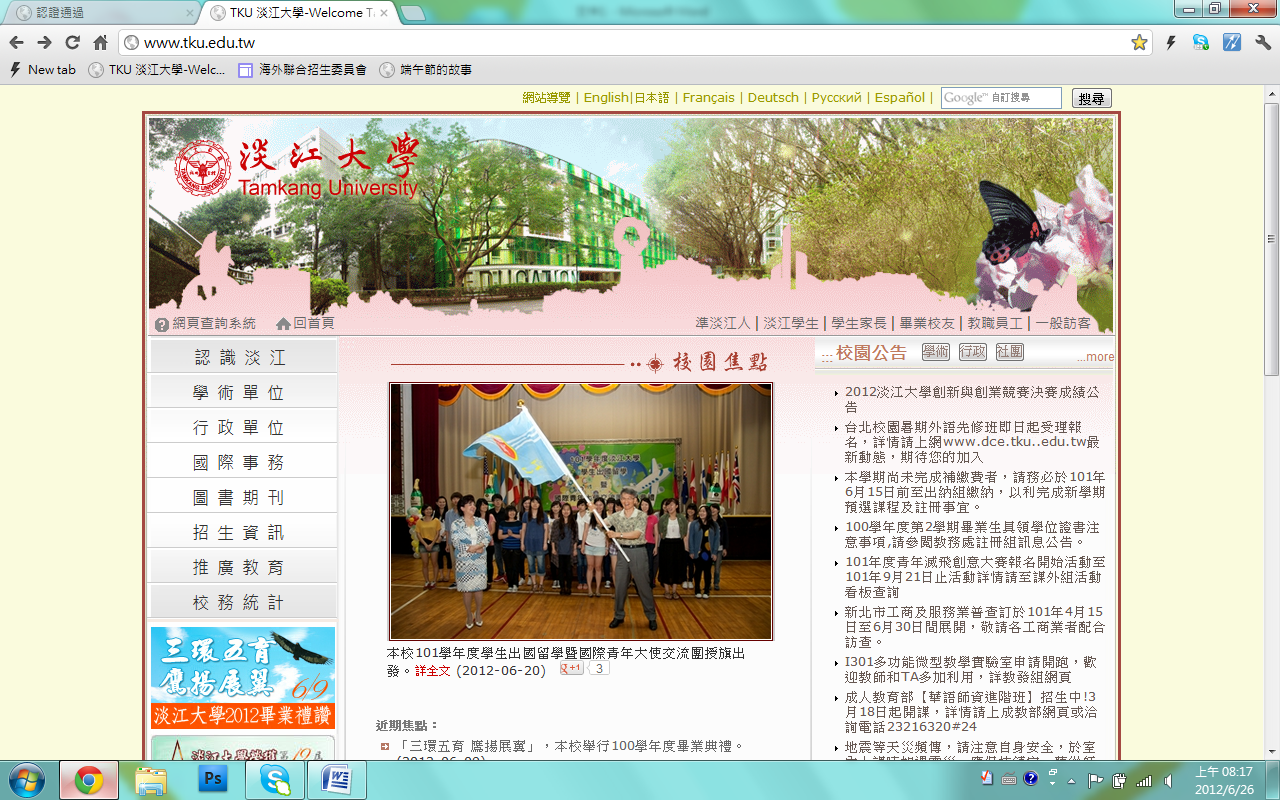 2.第二步驟到淡江學生網頁後，網頁往下拉。Once on the 淡江學生page, scroll down to find “e化校園”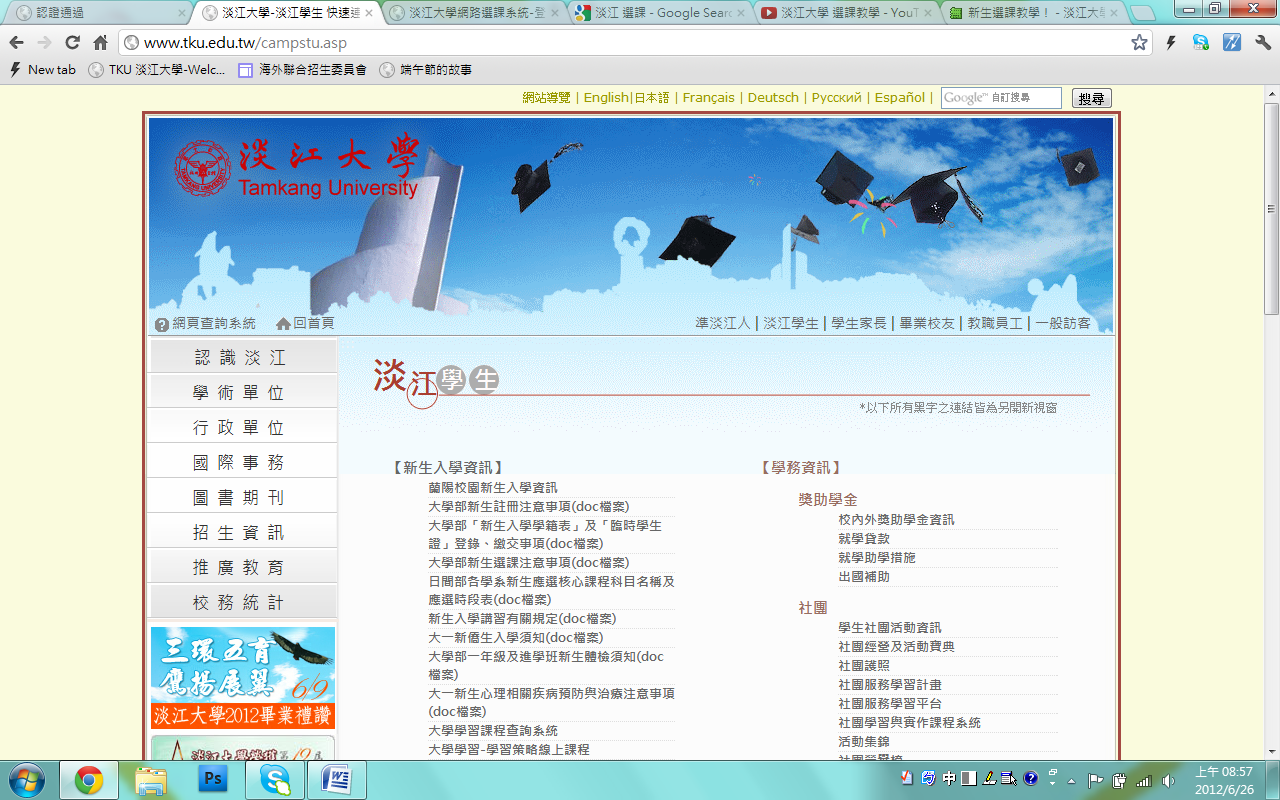 3.第三步驟看到 e化校園 然後選擇 收發web版e-mail(標準版、企業版)See  e化校園  And then select	 收發web版e-mail(標準版、企業版)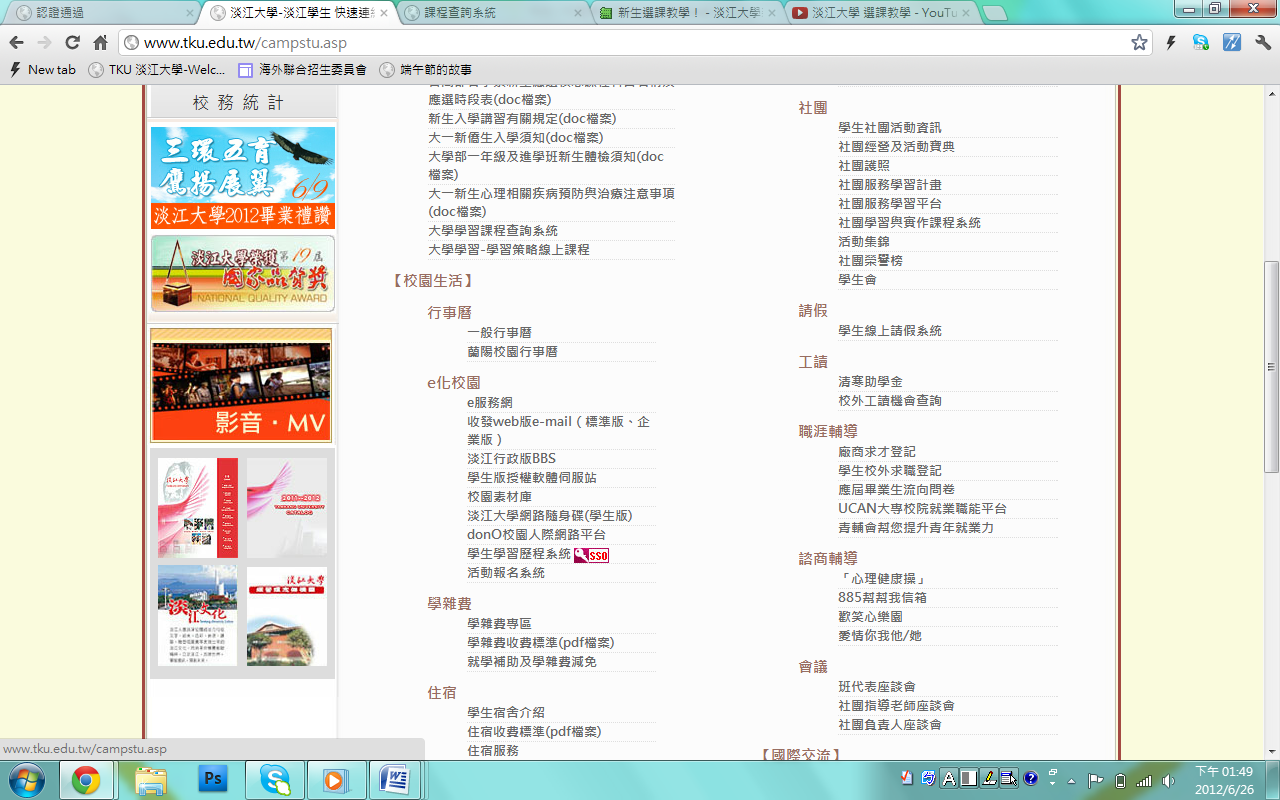 4.第四步驟到此網頁後輸入「帳號」與「密碼」,然後點選登入。每位同學都會發給一個e-mail帳號，e-mail帳號為「學號@sxx.tku.edu.tw」，xx為您學號的第二、三碼，例如：學號是「498123456」，那您的e-mail帳號就是「 4981243456@s98.tku.edu.tw」。e-mail信箱收信密碼是您的「學號後六碼」、「護照後六碼」或「身份證後六碼」。Enter this page and enter the username and password, and then click Login。＊Each student will be given an e-mail account number，e-mail account number is your” Student ID @sxx.tku.edu.tw”，xx is the second and third digit of your student ID number. For example：if your Student ID number is”498123456”， then your e-mail account number will be ”4981243456@s98.tku.edu.tw”。 Your e-mail password is the six digits of your identification card, passport or six last digits of your student ID.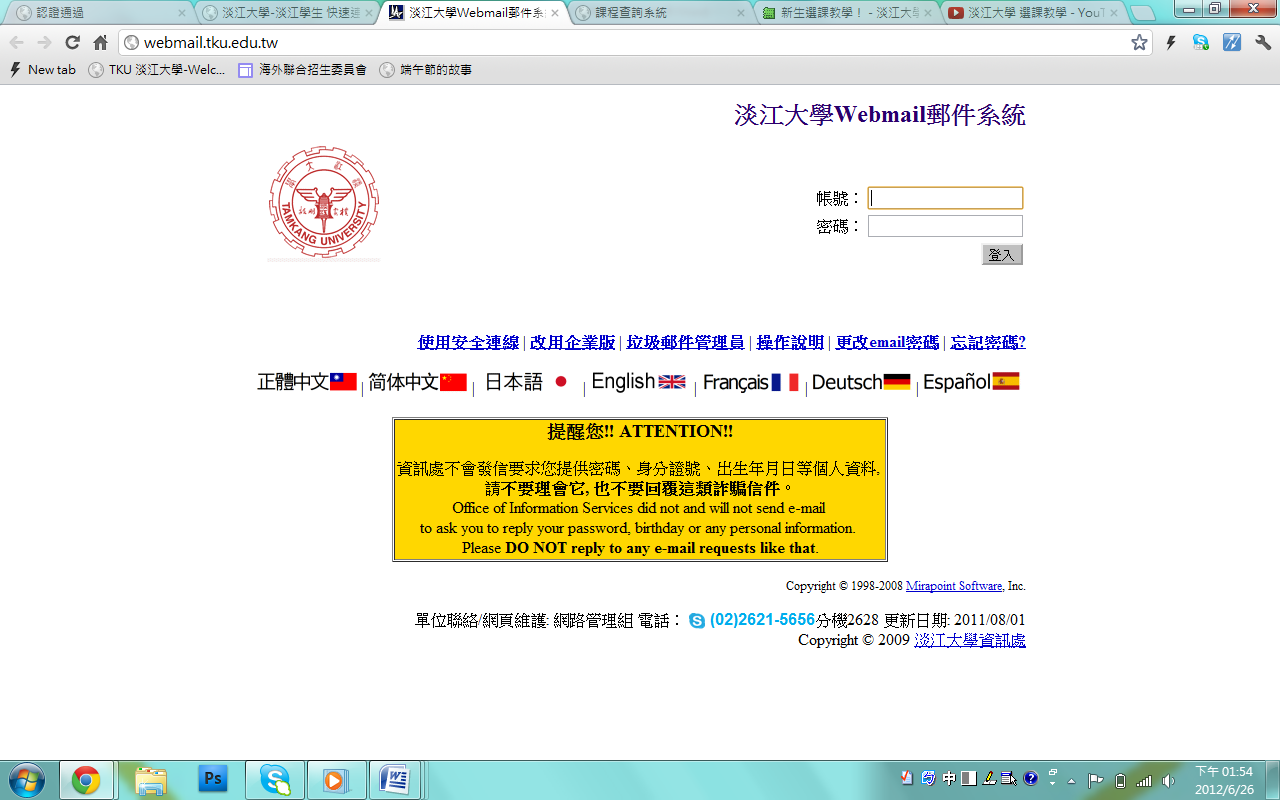 5. 第五步驟左邊可選擇「收件匣」、「撰寫」、「資料夾」等等。On the left navigation menu can choose “收件匣” , “撰寫” , “資料夾” Etc.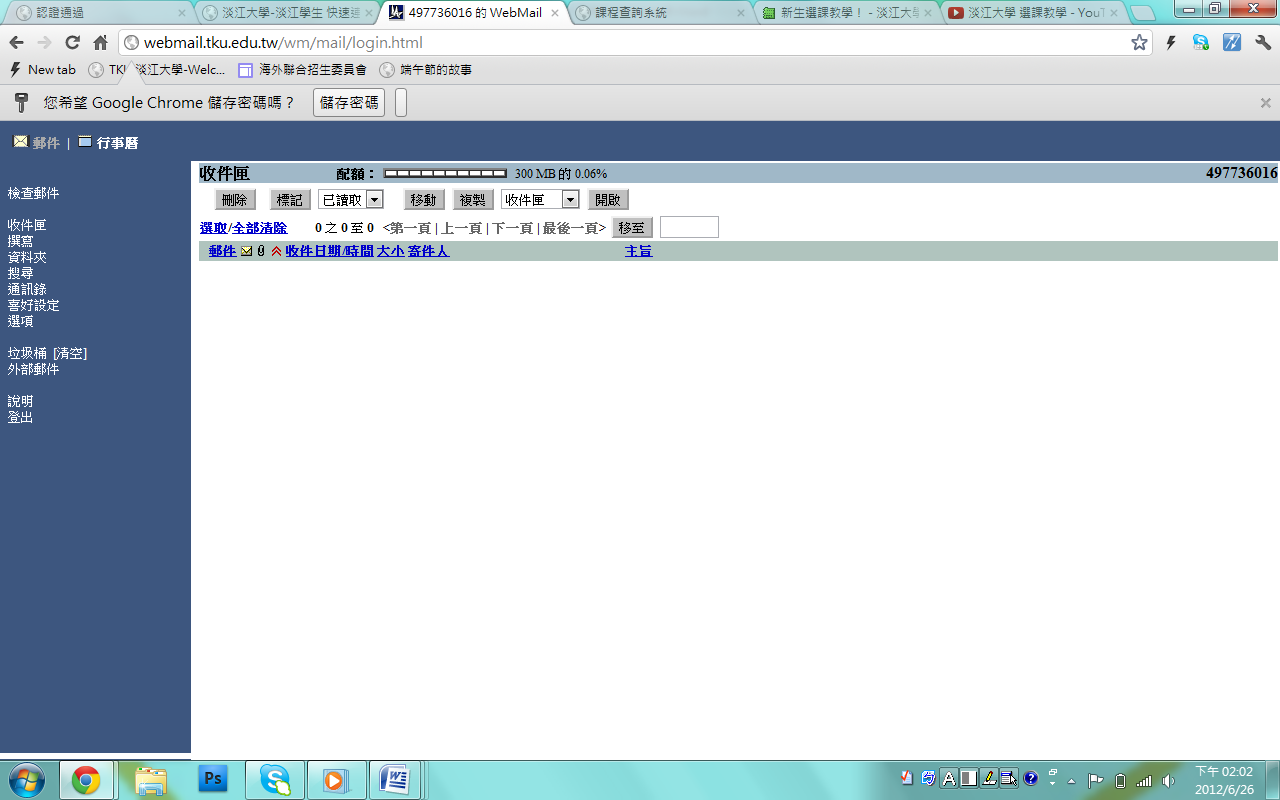 備註:語言選項     Language Options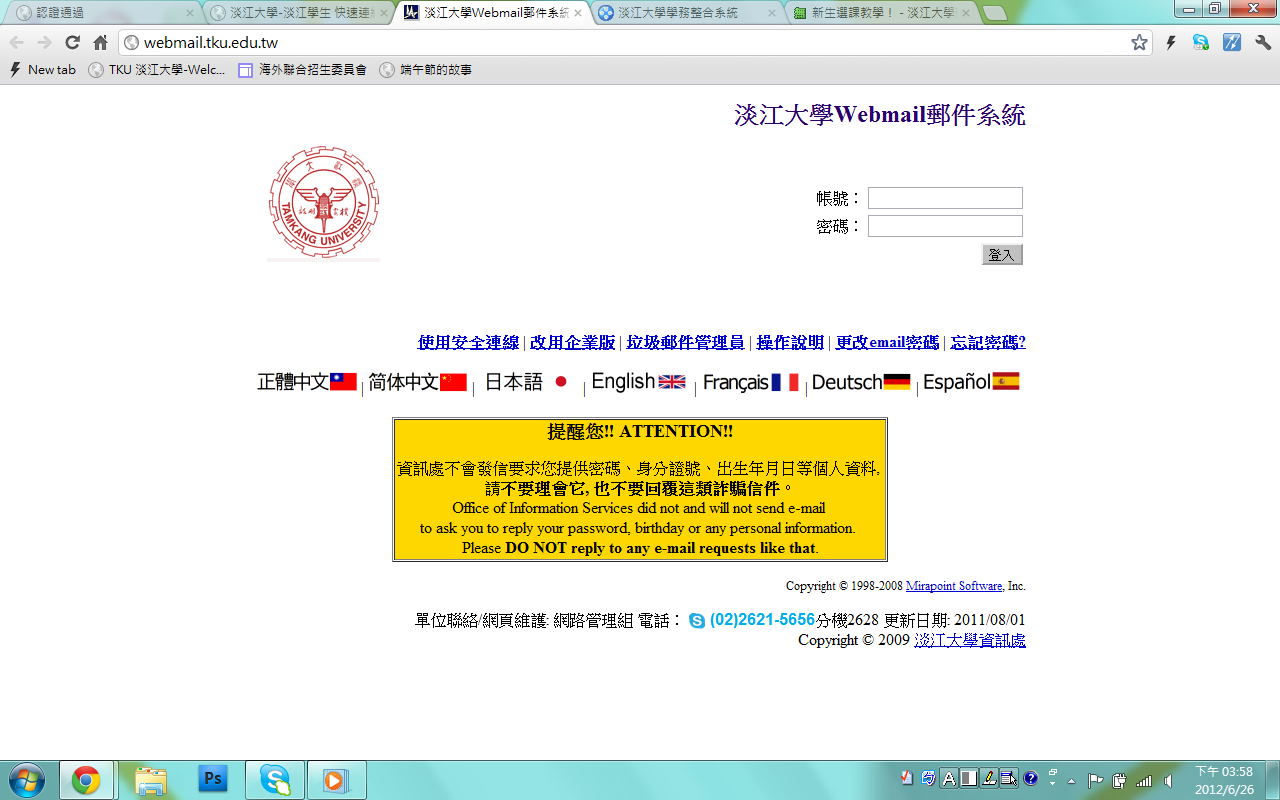 